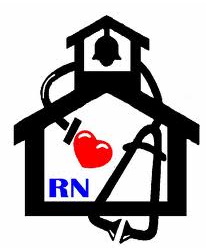              Parent Information          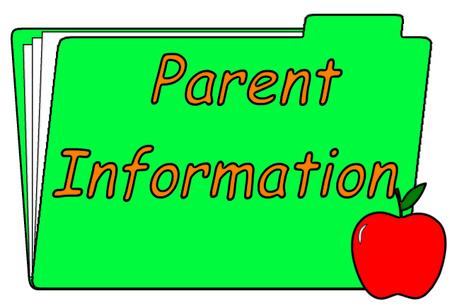 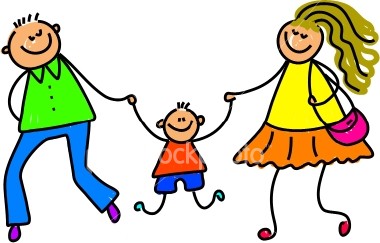 Be a Tobacco-Free Role ModelDon’t start smoking or use tobacco and nicotine products.Take an active interest in your child’s social life.  Know your child’s friends.Teach your children to be aware of how tobacco products are promoted in the media.Think beyond cigarettes.  Smokeless tobacco, hookahs, e-cigarettes, and other flavored tobacco products are addictive, too.Protect Children from Secondhand SmokeDon’t allow smoking in the home or car.Don’t allow caregivers to smoke around your children or in your home.Insist on smoke-free restaurants and other public places.Resources for Quitting Tobacco Usewww.askandact.orgwww.familydoctor.org(click on “Diseases and Conditions” then “T” for Tobacco Addiction)www.smokefree.govwww.tobaccofreekids.org1-800-QUITNOW or 1-800-784-8699